COUNTRY COVID-19 INTRA-ACTION REVIEW (IAR) COVID-19 VACCINATIONREPORT[COUNTRY][LOCATION, DD/MM/YYYY]This template should be used by the designated report writer to highlight the key findings and recommendations arising from the review, instead of a duplication of the content of the note-taking template.  This report should preferably be kept as short and concise as possible. Additional background, contextual information, as well as tables from the note-taking templates. should be moved to the annexes.This report should be shared with participants for their comments to ensure information are accurately captured before validation by senior management.Countries are encouraged to share their IAR findings through their final report by using this template or part of their IAR findings through their exemplar stories (see tool n°10).We encourage countries to share their IAR final report or exemplar stories with other countries, WHO and partners to enable peer-to-peer learning of best practices or new capacities implemented in the country, via their own ministry website or others such as WHO’s COVID-19 Partners Platform, WHO’s Strategic Partnership Portal, etc. Do not hesitate to contact your WHO country office or regional office for technical assistance. EXECUTIVE SUMMARYProvide an overview of the key findings, recommendations and way forward for implementing the recommendations.CONTEXT OF THE COVID-19 RESPONSE AND OBJECTIVES OF THE IAR2.1 Context of the COVID-19 situation and response2.2. Objectives: overall objective and specific objectives (if applicable)METHODOLOGY OF THE IARFINDINGSThis is the key part of the report. Present the findings of the review and the prioritized course of actions to strengthen the response to the ongoing COVID-19 pandemic.Focus on the root causes that explain why best practices and challenges occurred. Actions should be recommended for institutionalizing and maintaining best practices, as well as for addressing challenges. Findings can be presented as dot points in a tabular form (as below) or as a summary text based on your preference.THE WAY FORWARDOverall best practices from the country’s implementation of COVID-19 vaccine (top 3-5): ………Overall key challenges from the country’s implementation of COVID-19 vaccine (top 3-5):………The most important piece of advice you would give another country just starting their program:Action plan – describe the priority activities (based on program evaluation areas from above) needed to strengthen the country’s COVID-19 immunization programme with identifed focal points and timelines:Describe the strategy for implementing the activities identified during the IAR, such as:Establishing an IAR Follow-up Team and designating their roles and responsibilities;Outlining the process to document and monitor progress in implementing the IAR recommendations;Describing approaches to best engage the senior leadership team throughout the entire process. ANNEXESAnnex 1: List of participants and Intra-Action Review (IAR) teamAnnex 2: Agenda of the reviewAnnex 3: Completed note taking template© World Health Organization 2021. Some rights reserved. This work is available under the CC BY-NC-SA 3.0 IGO licence.WHO reference number: WHO/2019-nCoV/Country_IAR/templates/report/vaccination/2021.1Country COVID-19 intra-action review (IAR)Final report template: Pillar 10, COVID-19 vaccination28 April 2021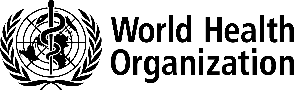 Date(s) of the IAR activityDD/MM/YYYYLocation(s)Country: …………..……………….Province/State: …………..……….City: ……………………………..….Set-up Online Onsite Mixed (online and onsite)Participating institutions and entities(Please list the main participating institutions and entities here and attach the full list of participants to the Annex)Total number of participants and observers (if applicable)Period covered by the review(DD/MM/YYYY -  DD/MM/YYYY)Response pillar(s) reviewed  COVID-19 vaccination10.A Regulatory Preparedness10.A Regulatory PreparednessObservationsObservationsBest practices….….….….Challenges….….….….Prioritized actionsPrioritized actionsFor immediate implementation:….….….For mid to long-term implementation to improve the response to the ongoing COVID-19 outbreak:….….….For immediate implementation:….….….For mid to long-term implementation to improve the response to the ongoing COVID-19 outbreak:….….….10.B Planning, Coordination, & Service Delivery10.B Planning, Coordination, & Service DeliveryObservationsObservationsBest practices….….….….Challenges….….….….Key indicators Key indicators Key indicators reviewed during IAR….….….Key indicators reviewed during IAR….….….Prioritized actionsPrioritized actionsFor immediate implementation:….….….For mid to long-term implementation to improve the response to the ongoing COVID-19 outbreak:….….….For immediate implementation:….….….For mid to long-term implementation to improve the response to the ongoing COVID-19 outbreak:….….….10.C Funding10.C FundingObservationsObservationsBest practices….….….….Challenges….….….….Prioritized actionsPrioritized actionsFor immediate implementation:….….….For mid to long-term implementation to improve the response to the ongoing COVID-19 outbreak:….….….For immediate implementation:….….….For mid to long-term implementation to improve the response to the ongoing COVID-19 outbreak:….….….10.D Supply Chain & Waste Management 10.D Supply Chain & Waste Management ObservationsObservationsBest practices….….….….Challenges….….….….Key indicatorsKey indicatorsKey indicators reviewed during IAR….….….Key indicators reviewed during IAR….….….Prioritized actionsPrioritized actionsFor immediate implementation:….….….For mid to long-term implementation to improve the response to the ongoing COVID-19 outbreak:….….….For immediate implementation:….….….For mid to long-term implementation to improve the response to the ongoing COVID-19 outbreak:….….….10.E Human Resource Management & Training10.E Human Resource Management & TrainingObservationsObservationsBest practices….….….….Challenges….….….….Key indicatorsKey indicatorsKey indicators reviewed during IAR….….….Key indicators reviewed during IAR….….….Prioritized actionsPrioritized actionsFor immediate implementation:….….….For mid to long-term implementation to improve the response to the ongoing COVID-19 outbreak:….….….For immediate implementation:….….….For mid to long-term implementation to improve the response to the ongoing COVID-19 outbreak:….….….10.F Vaccine Acceptance & Demand 10.F Vaccine Acceptance & Demand ObservationsObservationsBest practices….….….….Challenges….….….….Key indicatorsKey indicatorsKey indicators reviewed during IAR….….….Key indicators reviewed during IAR….….….Prioritized actionsPrioritized actionsFor immediate implementation:….….….For mid to long-term implementation to improve the response to the ongoing COVID-19 outbreak:….….….For immediate implementation:….….….For mid to long-term implementation to improve the response to the ongoing COVID-19 outbreak:….….….10.G Vaccine Safety 10.G Vaccine Safety ObservationsObservationsBest practices….….….….Challenges….….….….Key indicatorsKey indicatorsKey indicators reviewed during IAR….….….Key indicators reviewed during IAR….….….Prioritized actionsPrioritized actionsFor immediate implementation:….….….For mid to long-term implementation to improve the response to the ongoing COVID-19 outbreak:….….….For immediate implementation:….….….For mid to long-term implementation to improve the response to the ongoing COVID-19 outbreak:….….….10.H Monitoring & Evaluation  10.H Monitoring & Evaluation  ObservationsObservationsBest practices….….….….Challenges….….….….Key indicatorsKey indicatorsKey indicators reviewed during IAR….….….Key indicators reviewed during IAR….….….Prioritized actionsPrioritized actionsFor immediate implementation:….….….For mid to long-term implementation to improve the response to the ongoing COVID-19 outbreak:….….….For immediate implementation:….….….For mid to long-term implementation to improve the response to the ongoing COVID-19 outbreak:….….….PRIORITIZED ACTIONSPRIORITIZED ACTIONSTIMELINE & DESIRED DATE FOR COMPLETIONRESPONSIBLE FOCAL POINTESTIMATED BUDGET AND FINANCIAL SOURCEREQUIRED SUPPORTINDICATORSPrioritized actions for immediate implementation (3-5 items):Prioritized actions for immediate implementation (3-5 items):Prioritized actions for immediate implementation (3-5 items):Prioritized actions for immediate implementation (3-5 items):Prioritized actions for immediate implementation (3-5 items):Prioritized actions for immediate implementation (3-5 items):Prioritized actions for immediate implementation (3-5 items):1.1.1.2.2.2.3.3.3.………………Prioritized actions for mid to long-term implementation (3-5 items)Prioritized actions for mid to long-term implementation (3-5 items)Prioritized actions for mid to long-term implementation (3-5 items)Prioritized actions for mid to long-term implementation (3-5 items)Prioritized actions for mid to long-term implementation (3-5 items)Prioritized actions for mid to long-term implementation (3-5 items)Prioritized actions for mid to long-term implementation (3-5 items)1.1.1.2.2.2.3.3.3.………